Ek:  Tez Ara Raporu*: Değerlendirme sonucunun başarısız olması durumunda gerekçeli rapor yazılması gerekmektedir.NOT: Bu form EABD/EASD Başkanlığı tarafından üst yazı ekinde Enstitüye gönderilmelidir.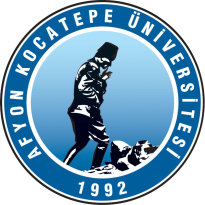 T.C.AFYON KOCATEPE ÜNİVERSİTESİSOSYAL BİLİMLER ENSTİTÜSÜDOKTORA/SANATTA YETERLİK TEZ İZLEME KOMİTESİ (TİK) FORMU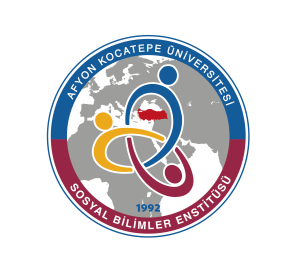 ÖğrencininAdı Soyadı : Adı Soyadı : ÖğrencininNumarası :Numarası :ÖğrencininAnabilim / Anasanat Dalı :Anabilim / Anasanat Dalı :Anabilim / Anasanat Dalı :Anabilim / Anasanat Dalı :ÖğrencininDanışmanı (Unvan, Ad ve Soyad) :Danışmanı (Unvan, Ad ve Soyad) :ÖğrencininProgram Düzeyi:             (     )Doktora             (     )Sanatta YeterlikProgram Düzeyi:             (     )Doktora             (     )Sanatta YeterlikProgram Düzeyi:             (     )Doktora             (     )Sanatta YeterlikProgram Düzeyi:             (     )Doktora             (     )Sanatta YeterlikTez İzleme Komitesi Toplantı Sayısı:  (    ) 1        (    ) 2        (    ) 3        (    ) 4        (    ) 5        (    ) 6        (    ) 7        (    ) 8        (    ) 9       (    ) 10Tez İzleme Komitesi Toplantı Sayısı:  (    ) 1        (    ) 2        (    ) 3        (    ) 4        (    ) 5        (    ) 6        (    ) 7        (    ) 8        (    ) 9       (    ) 10Tez İzleme Komitesi Toplantı Sayısı:  (    ) 1        (    ) 2        (    ) 3        (    ) 4        (    ) 5        (    ) 6        (    ) 7        (    ) 8        (    ) 9       (    ) 10Tez İzleme Komitesi Toplantı Sayısı:  (    ) 1        (    ) 2        (    ) 3        (    ) 4        (    ) 5        (    ) 6        (    ) 7        (    ) 8        (    ) 9       (    ) 10Tez İzleme Komitesi Toplantı Sayısı:  (    ) 1        (    ) 2        (    ) 3        (    ) 4        (    ) 5        (    ) 6        (    ) 7        (    ) 8        (    ) 9       (    ) 10Tez Konusu (Başlığı):Tez Konusu (Başlığı):Tez Konusu (Başlığı):Tez Konusu (Başlığı):Tez Konusu (Başlığı):Tez Çalışmasının Değerlendirilmesi:                                                                        (     ) Başarılı                                         (    ) Başarısız*Tez Çalışmasının Değerlendirilmesi:                                                                        (     ) Başarılı                                         (    ) Başarısız*Tez Çalışmasının Değerlendirilmesi:                                                                        (     ) Başarılı                                         (    ) Başarısız*Tez Çalışmasının Değerlendirilmesi:                                                                        (     ) Başarılı                                         (    ) Başarısız*Tez Çalışmasının Değerlendirilmesi:                                                                        (     ) Başarılı                                         (    ) Başarısız*Öğrenci tez savunmasına girebilir. (       ) Uygundur**.**Not: Bu alan, savunma öncesi son TİK’ e giren ve başarılı olan öğrenci içindir.Öğrenci tez savunmasına girebilir. (       ) Uygundur**.**Not: Bu alan, savunma öncesi son TİK’ e giren ve başarılı olan öğrenci içindir.Öğrenci tez savunmasına girebilir. (       ) Uygundur**.**Not: Bu alan, savunma öncesi son TİK’ e giren ve başarılı olan öğrenci içindir.Öğrenci tez savunmasına girebilir. (       ) Uygundur**.**Not: Bu alan, savunma öncesi son TİK’ e giren ve başarılı olan öğrenci içindir.Öğrenci tez savunmasına girebilir. (       ) Uygundur**.**Not: Bu alan, savunma öncesi son TİK’ e giren ve başarılı olan öğrenci içindir.TEZ İZLEME KOMİTE ÜYELERİTEZ İZLEME KOMİTE ÜYELERİTEZ İZLEME KOMİTE ÜYELERİTEZ İZLEME KOMİTE ÜYELERİTEZ İZLEME KOMİTE ÜYELERİ                                                                                               Tarih: ……….. / ……….. / 20……                                                                                                 Tarih: ……….. / ……….. / 20……                                                                                                 Tarih: ……….. / ……….. / 20……                                                                                                 Tarih: ……….. / ……….. / 20……                                                                                                 Tarih: ……….. / ……….. / 20……  